Тема: «Весна. Мамин день»1.     Побеседуйте с ребенком о том, какое время года наступило. Во время прогулки обратите его внимание на изменения, происходящие в живой и неживой природе ранней весной. Спросите ребенка, как изменилась погода: стало теплее или холоднее, день стал длиннее или короче. Вспомните, какие птицы прилетают к нам весной из теплых стран. Обратите внимание ребенка на одежду людей весной, побеседуйте о весенних полевых работах. Выучите названия весенних месяцев, обратите внимание на первый весенний месяц – март.2.   Загадайте ребенку загадку и предложите ему выучить ее.                           Тает снежок, ожил лужок.                     День прибывает, когда это бывает? _________________3.   Дидактическая игра  « Какой? Какая? Какое? »Предложите ребенку образовать новое слово, отвечая на вопрос  по аналогии. Например: В МАРТЕ ветер какой? – мартовский; погода какая? мартовская; солнце какое? - мартовское  ВЕСНОЙ  ветер какой? -  _______________ , погода какая? - _______________ солнце какое? - __________________.В ДОЖДЬ погода какая? - ________________, день какой? - ________________ небо какое? - ____________________ .4.       Дидактическая игра « Бывает – не бывает »Предложите ребенку ответить, бывает или не бывает, то о чем он услышит.Весной убирают урожай в полях и огородах.__________________________Зимой дети катаются на санках. ____________________________________Летом дети лепят снежную бабу. ___________________________________Весной можно пускать кораблики в ручьях. __________________________5.   Предложите ребенку раскрасить только те предметы, которые могут понадобиться ему весной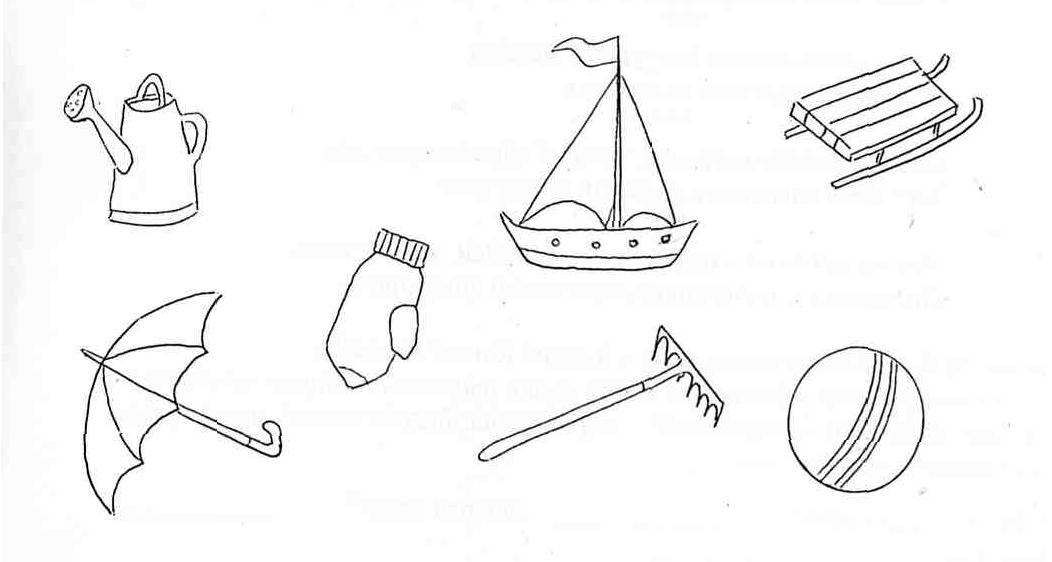 6.     Предложите ребенку рассказать о своей маме. Как зовут маму?  _____________________________________________Кем работает? _______________________________________________Чем мама занимается дома?  ___________________________________Как ты помогаешь маме? ______________________________________7.   Дидактическая игра «Вот она какая»Предложите ребенку придумать как можно больше ответов на вопрос «Какая моя мама?» «Какая моя бабушка?»Моя мама  _________________________________________________Моя бабушка _______________________________________________9.   Дидактическая игра « Мамины помощники»Предложите ребенку закончить предложение. Например: « Мама моет посуду, и я помогаю мыть посуду».Мама вытирает пыль и я    __________________________________________Мама моет фрукты и я    ____________________________________________Мама готовит салат и я    ___________________________________________Мама пылесосит ковер и я   _________________________________________ 10.   Дидактическая игра «Женская профессия»Предложите ребенку изменить слово обозначающее профессию так, чтобы она подходила для женщины.Повар - ____________________, портной - ______________________, учитель - ___________________, певец - ________________________, продавец - _____________________, художник - _____________________11.   Дидактическая игра «Испорченное предложение»Предложите ребенку исправить предложения.Мама моет Дима.  _____________________________________________Мама одеть фартук. _______________________________________Я дарить маме подарок. ____________________________________Мама идти в магазин.  _______________________________________Я помогаю маме варит суп. ___________________________________12.   Предложите ребенку раскрасить  букет для мамы.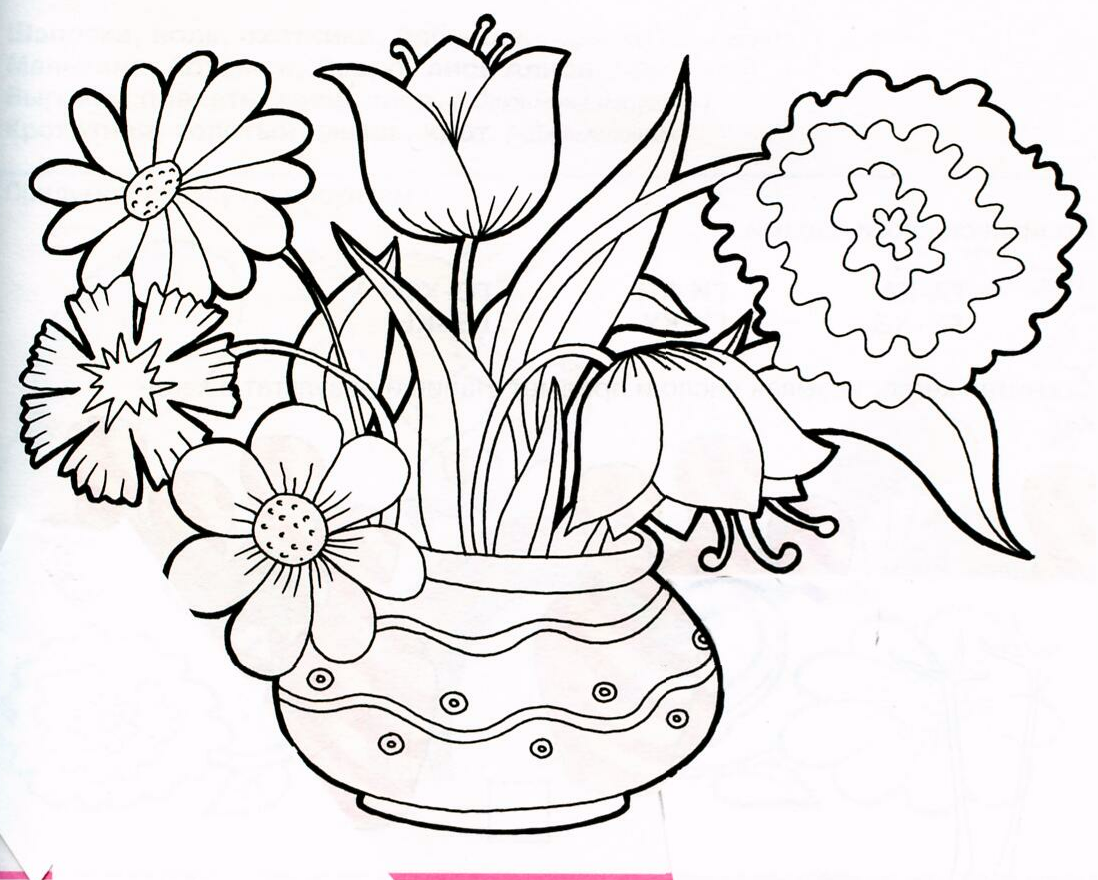 :                   